Dagtaak 27 maart 2020	              Naam: …………………………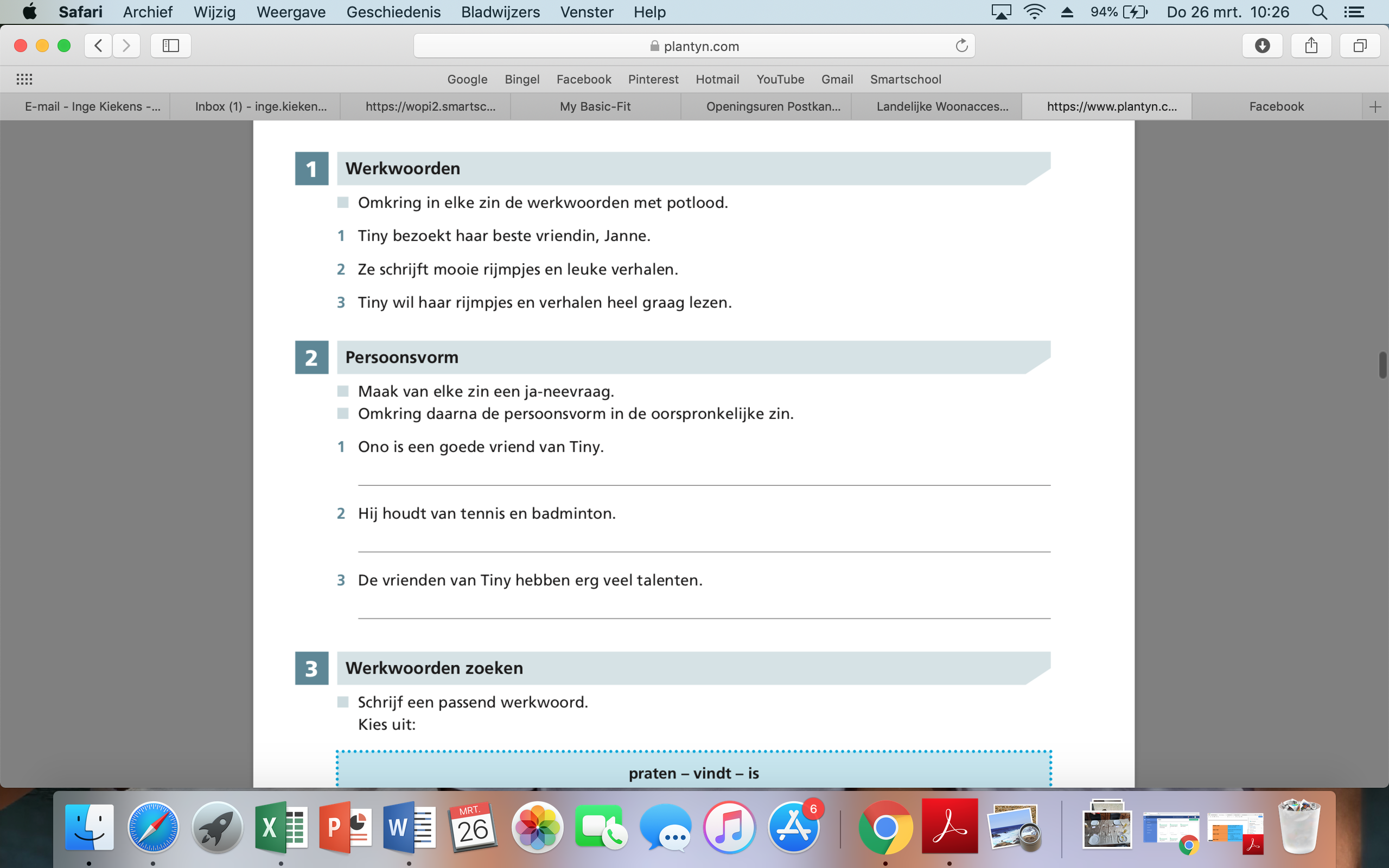 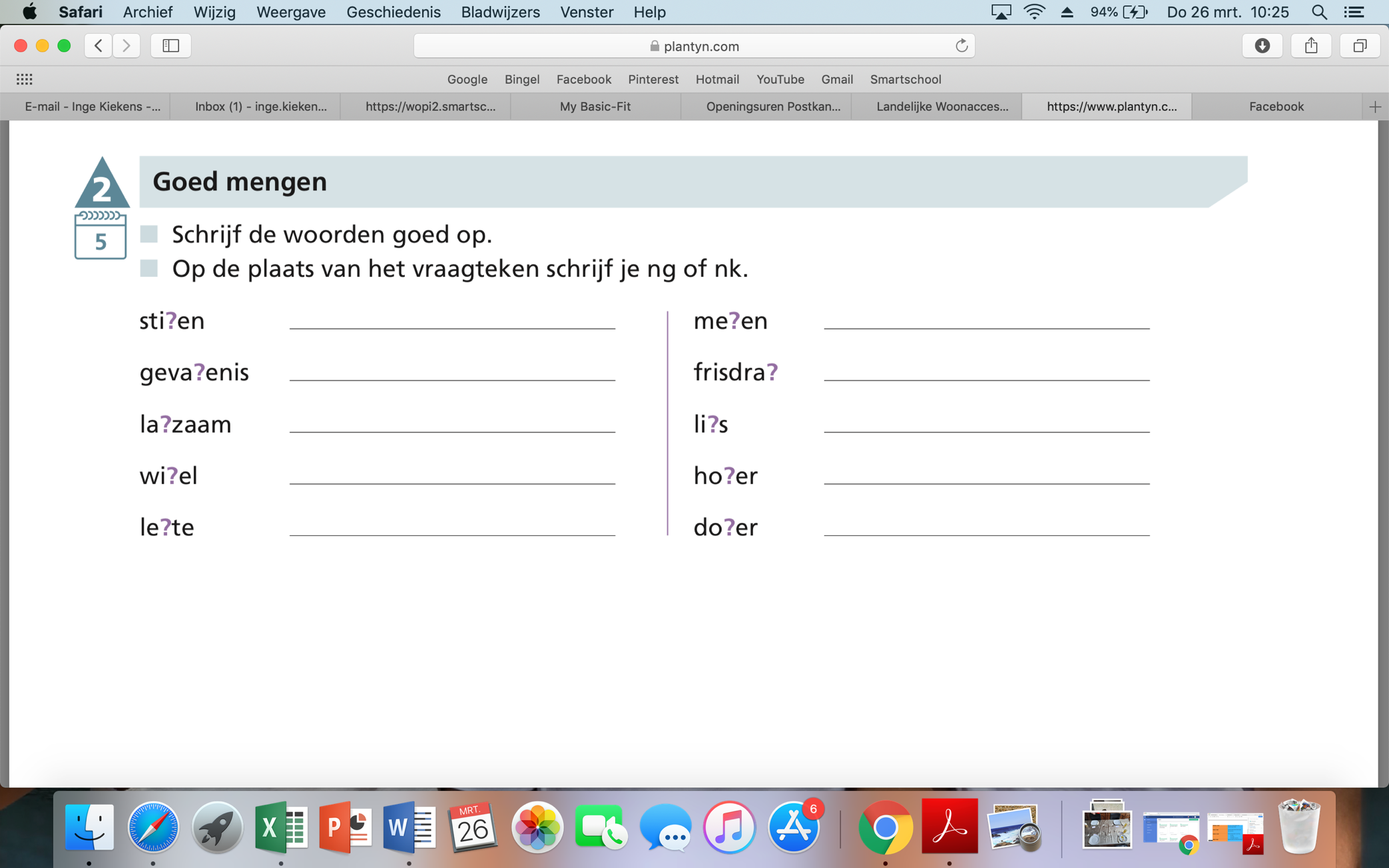 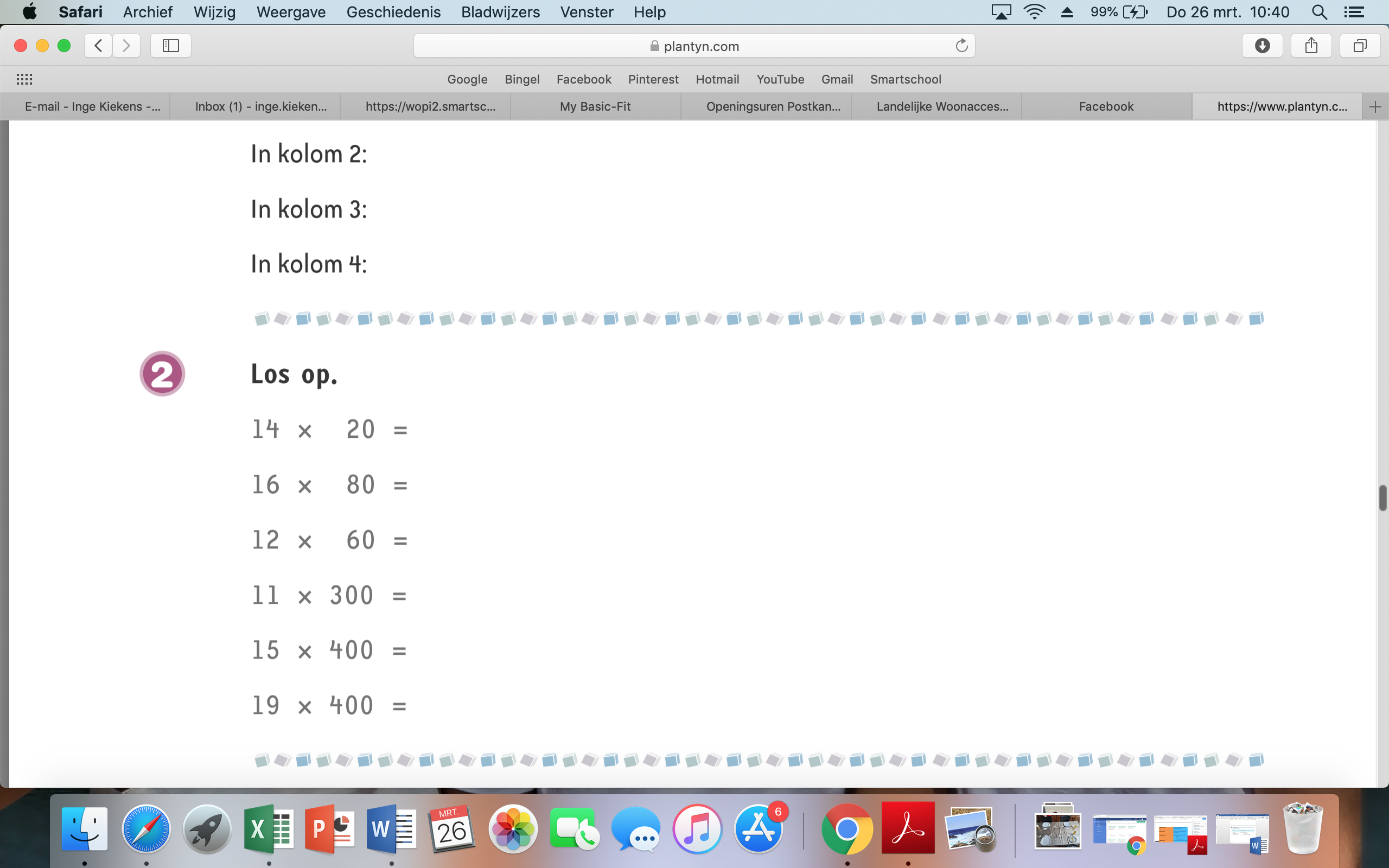 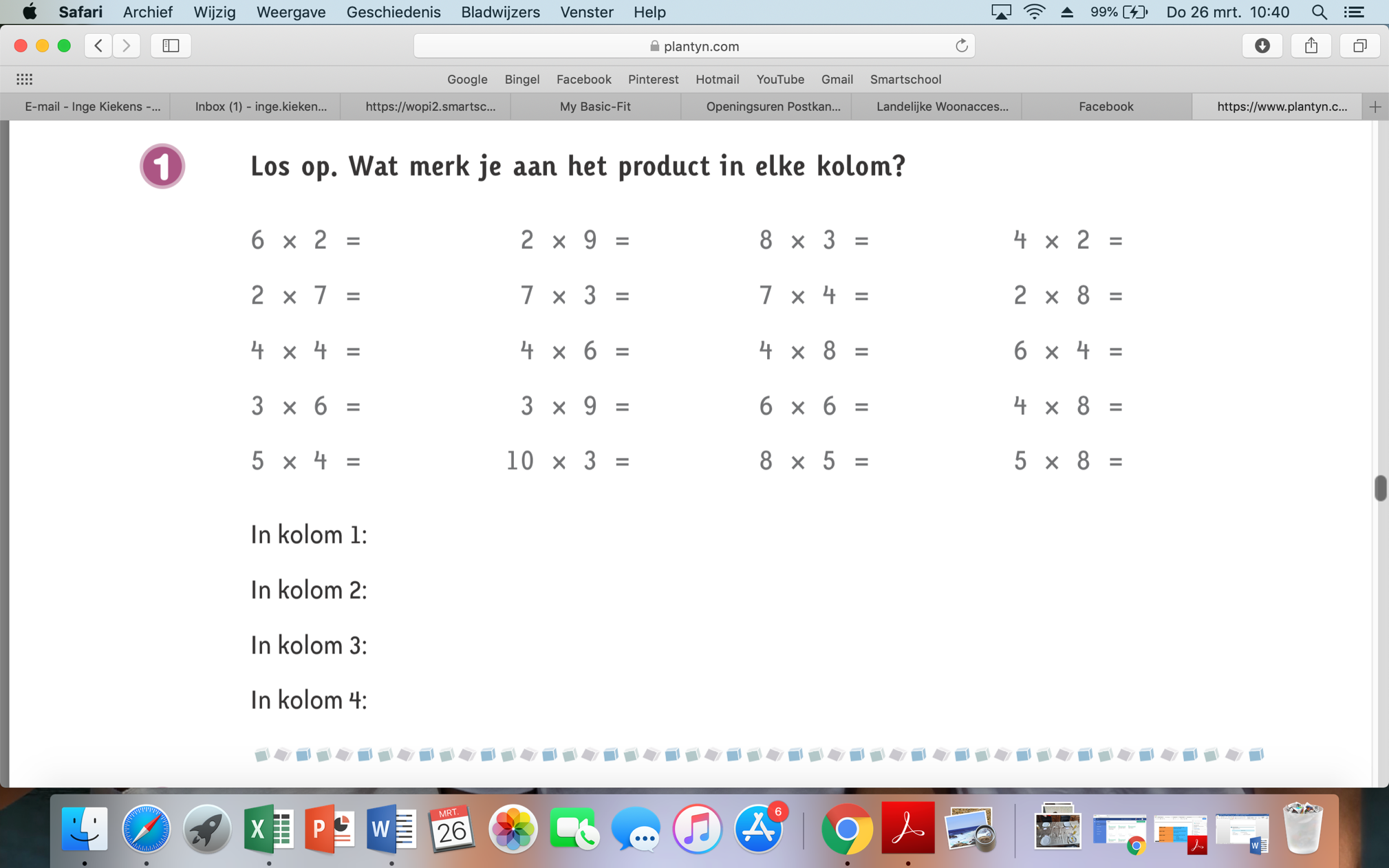 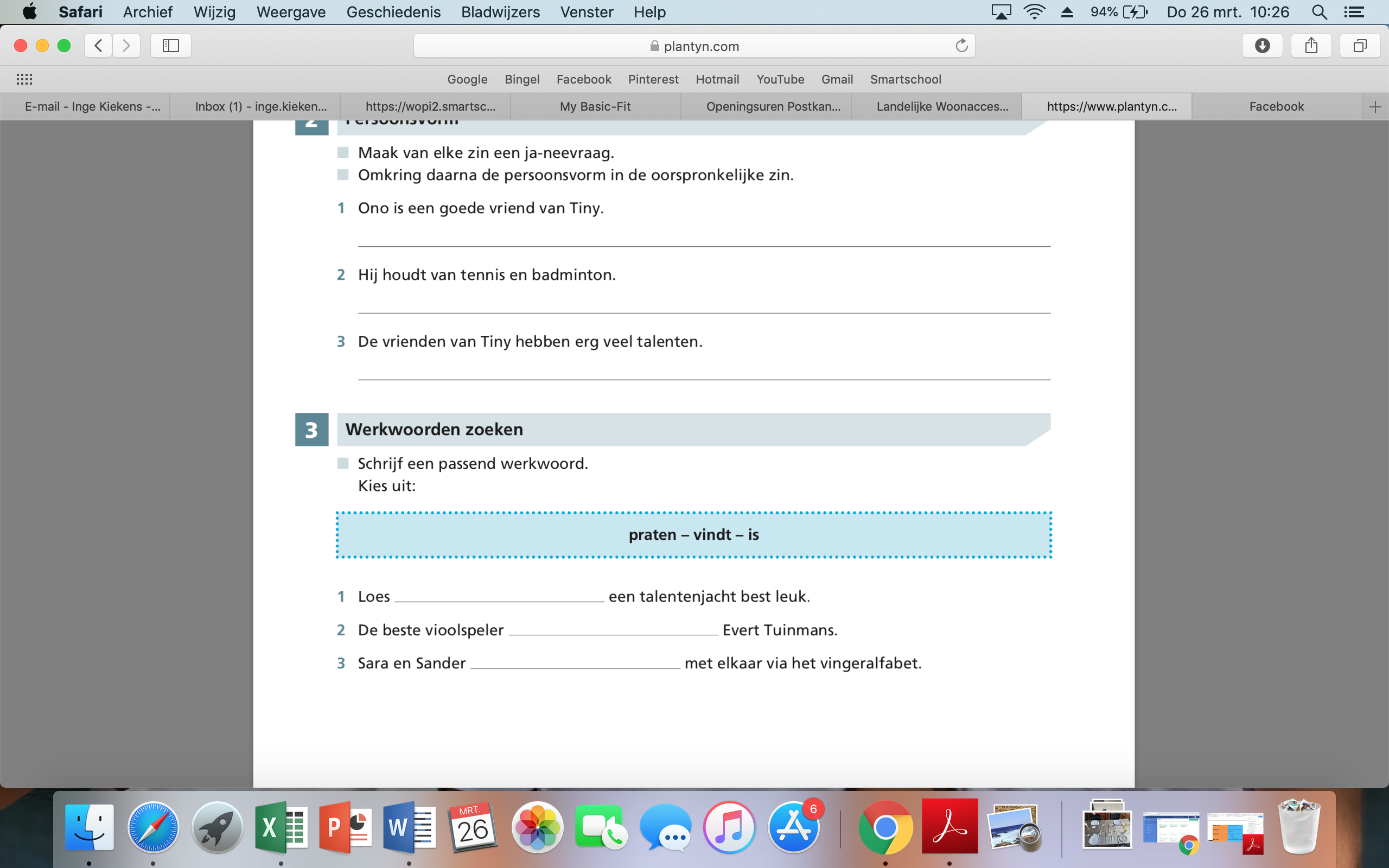 